Федосеев Михаил  Андреевич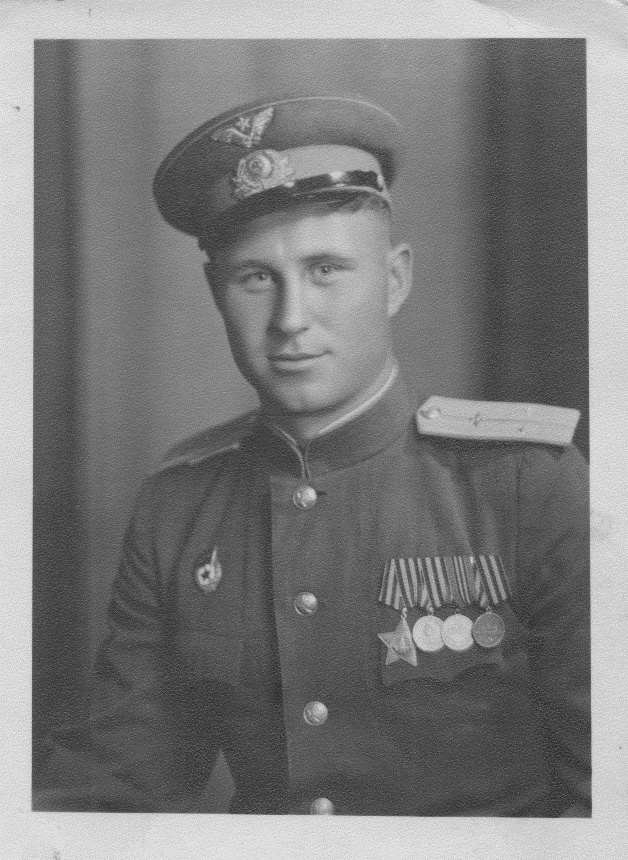 Летчик истребитель,гвардии лейтенант совершил 1 658 полетов на разных типах самолетов. С 1940 года 1953 год.Учёба в  летной школе (1940-1943)В 1940 году поступает Качинское высшее военное авиационное училище лётчиков, на специальность летчик – истребитель.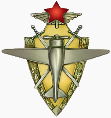 Проходил обучение и летал на самолетах: У-2, УТ-2, УТИ-4, Як-7, Як-9. Окончил летную школу в 1943 году в звании лейтенанта.После окончания летной школы в 1943 году он активный участник боевых действий, в составе 3-его и 1-го Белорусских фронтов.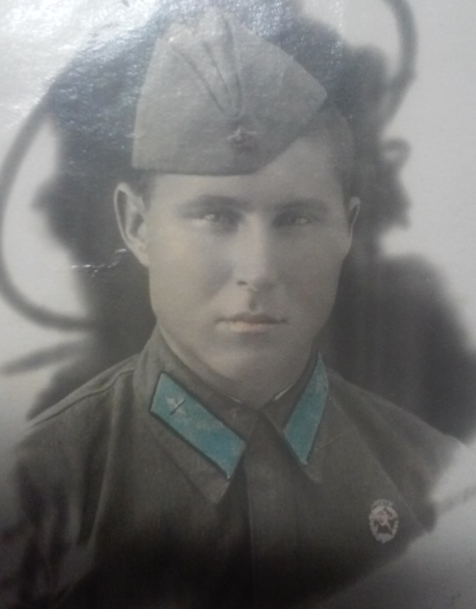 Участие в Великой Отечественной войне (1943-1945)         С 1943 года участник боевых действий, сбил два немецких самолета. Шел на таран, получил ранение. Попал в госпиталь, после выписки снова в часть. День Победы встретил в Берлине, оставил автограф на рейхстаге. Войну закончил в звании майора.Принимал участие в войне в Корее (1952-1953)Награжден медалью Китая, как воин интернационалист.  Фото самолётов У-2							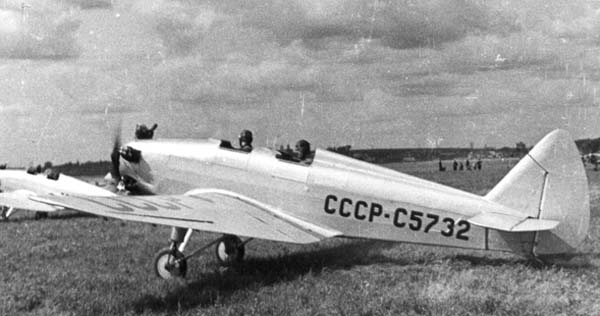 УТ-2 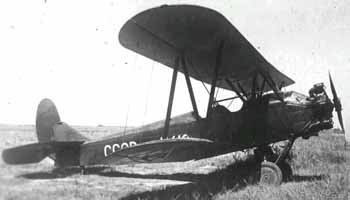 УТИ-4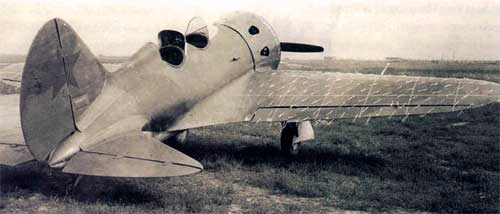 Як-7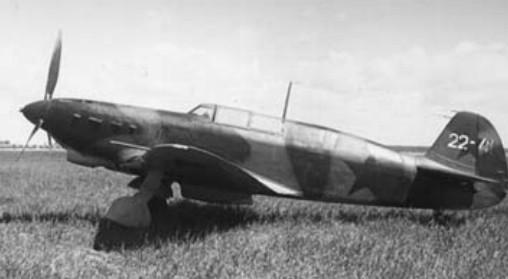 Як -9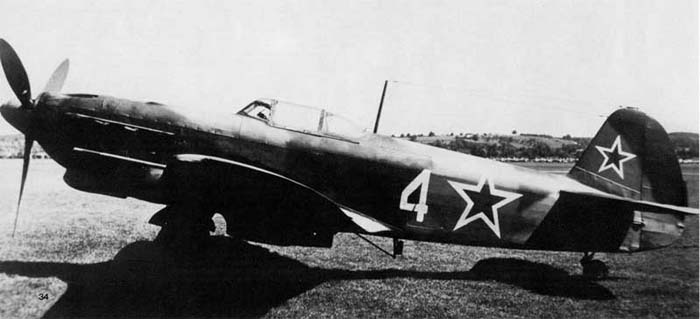 Сохранилась летная книжка, где записаны учебные и боевые вылеты.Титульный лист летной книжки.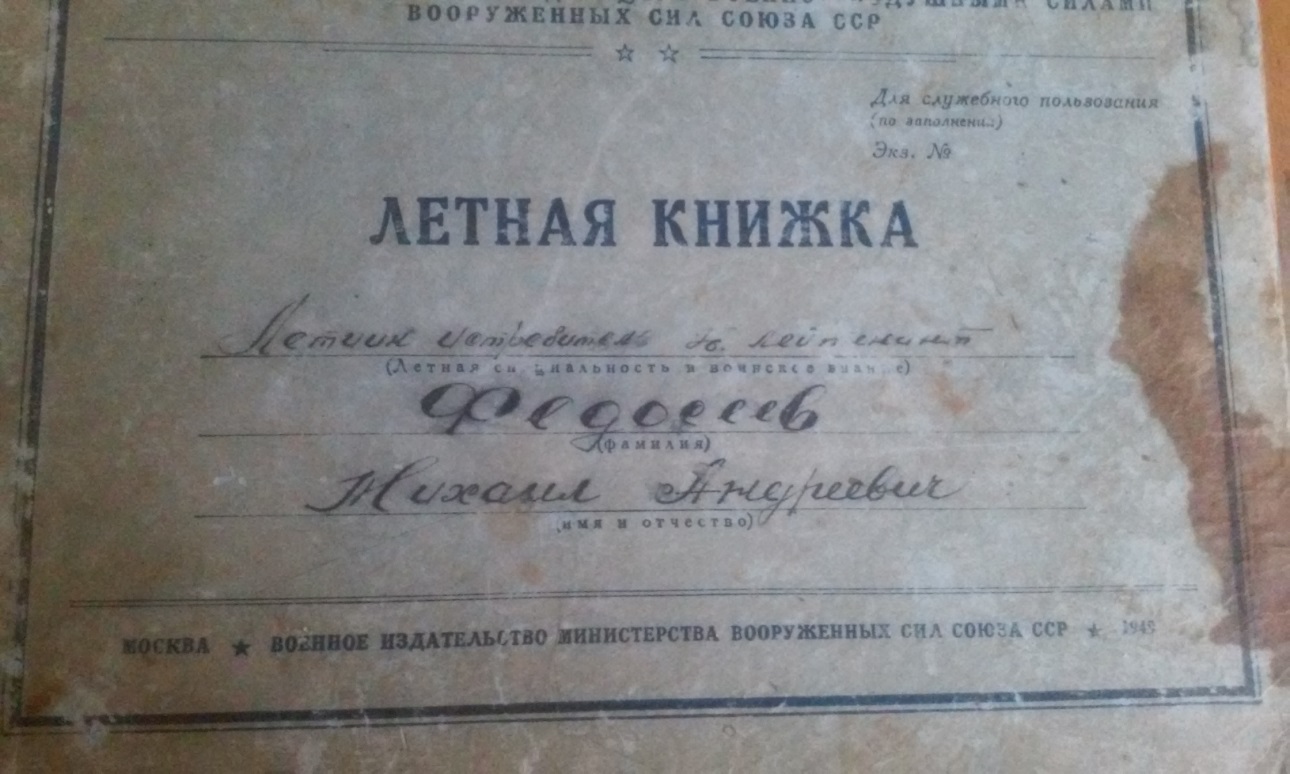 Первый лист  летной книжки.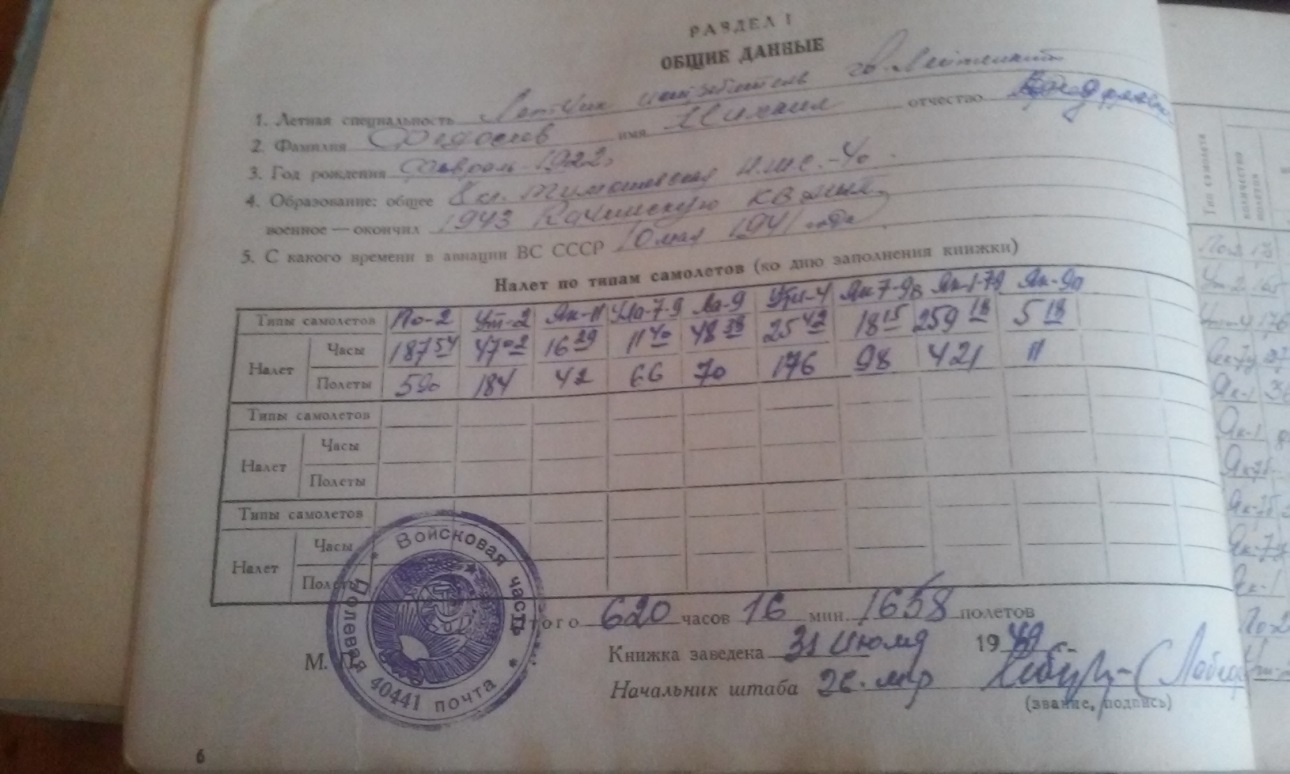 Был награжден орденами и медалями.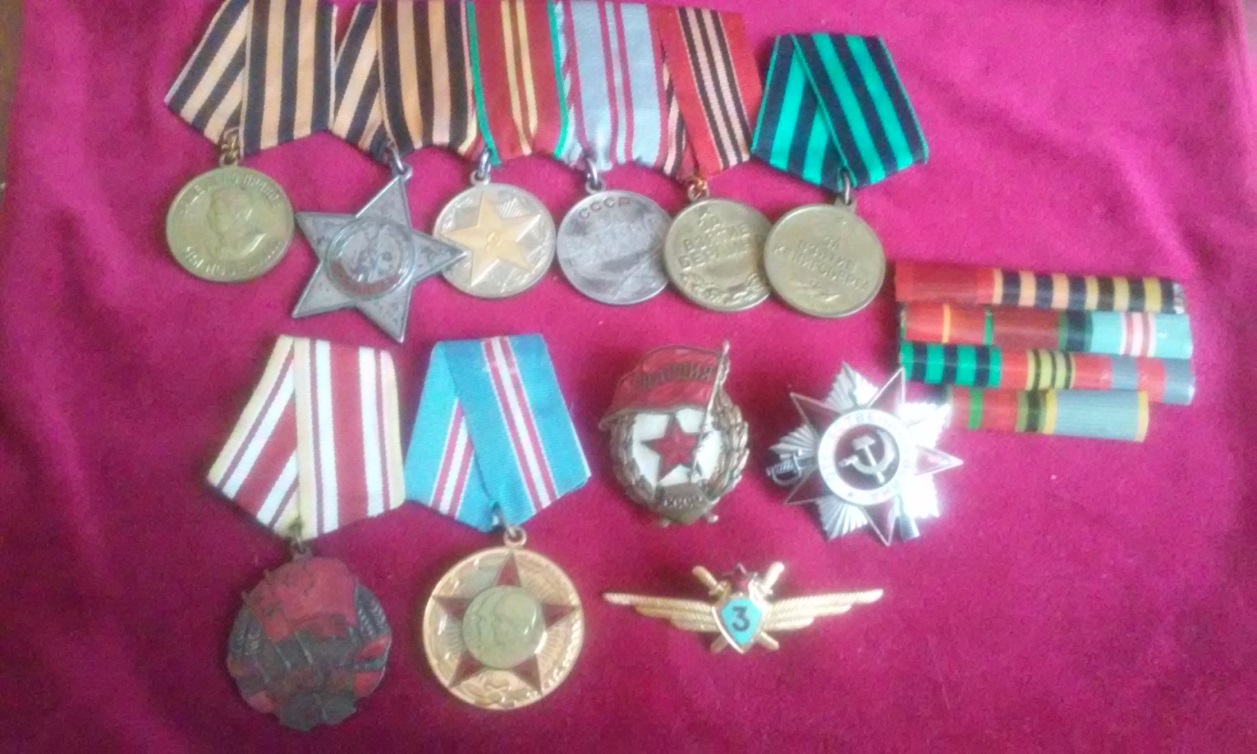 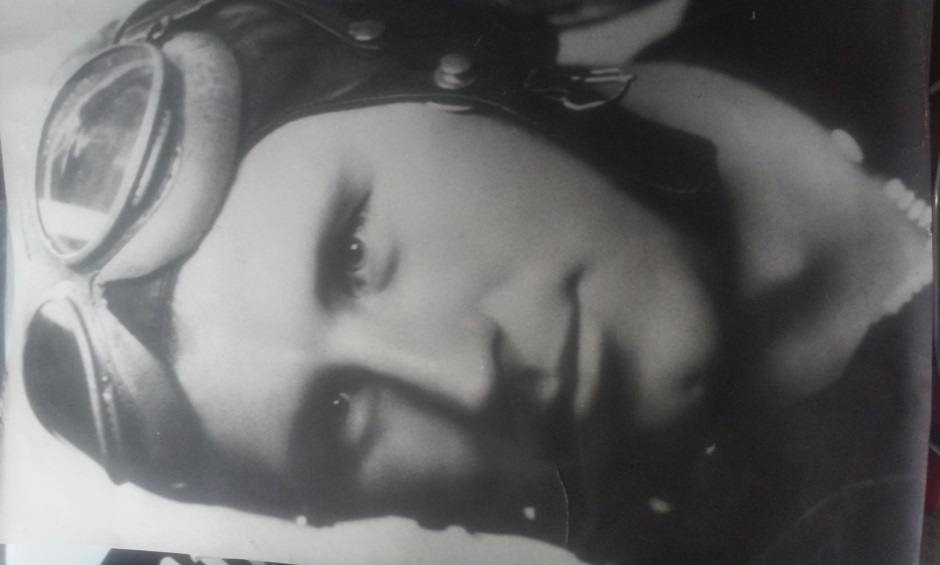 